PENGARUH PARTISIPASI PENYUSUNAN ANGGARAN DAN KEJELASAN SASARAN ANGGARAN TERHADAP KINERJA MANAJERIAL ORGANISASI PERANGKAT DAERAH (OPD) KOTA PALEMBANG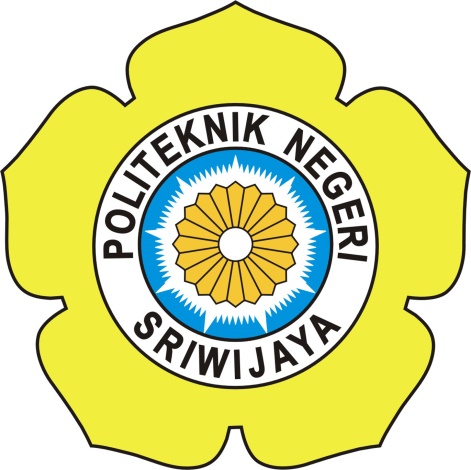 SKRIPSIDisusun Untuk Memenuhi Syarat Menyelesaikan Pendidikan Sarjana Terapan (D-IV) Akuntansi Sektor Publik pada Jurusan Akuntansi Politeknik Negeri SriwijayaOleh:MOH. NURALIF HARNOKO061440510843POLITEKNIK NEGERI SRIWIJAYAPALEMBANG2018PENGARUH PARTISIPASI PENYUSUNAN ANGGARAN DAN KEJELASAN SASARAN ANGGARAN TERHADAP KINERJA MANAJERIAL ORGANISASI PERANGKAT DAERAH (OPD) KOTA PALEMBANGSKRIPSIDisusun Untuk Memenuhi Syarat Menyelesaikan Pendidikan Sarjana Terapan (D-IV) Akuntansi Sektor Publik pada Jurusan Akuntansi Politeknik Negeri SriwijayaOleh:MOH. NURALIF HARNOKO061440510843POLITEKNIK NEGERI SRIWIJAYAPALEMBANG2018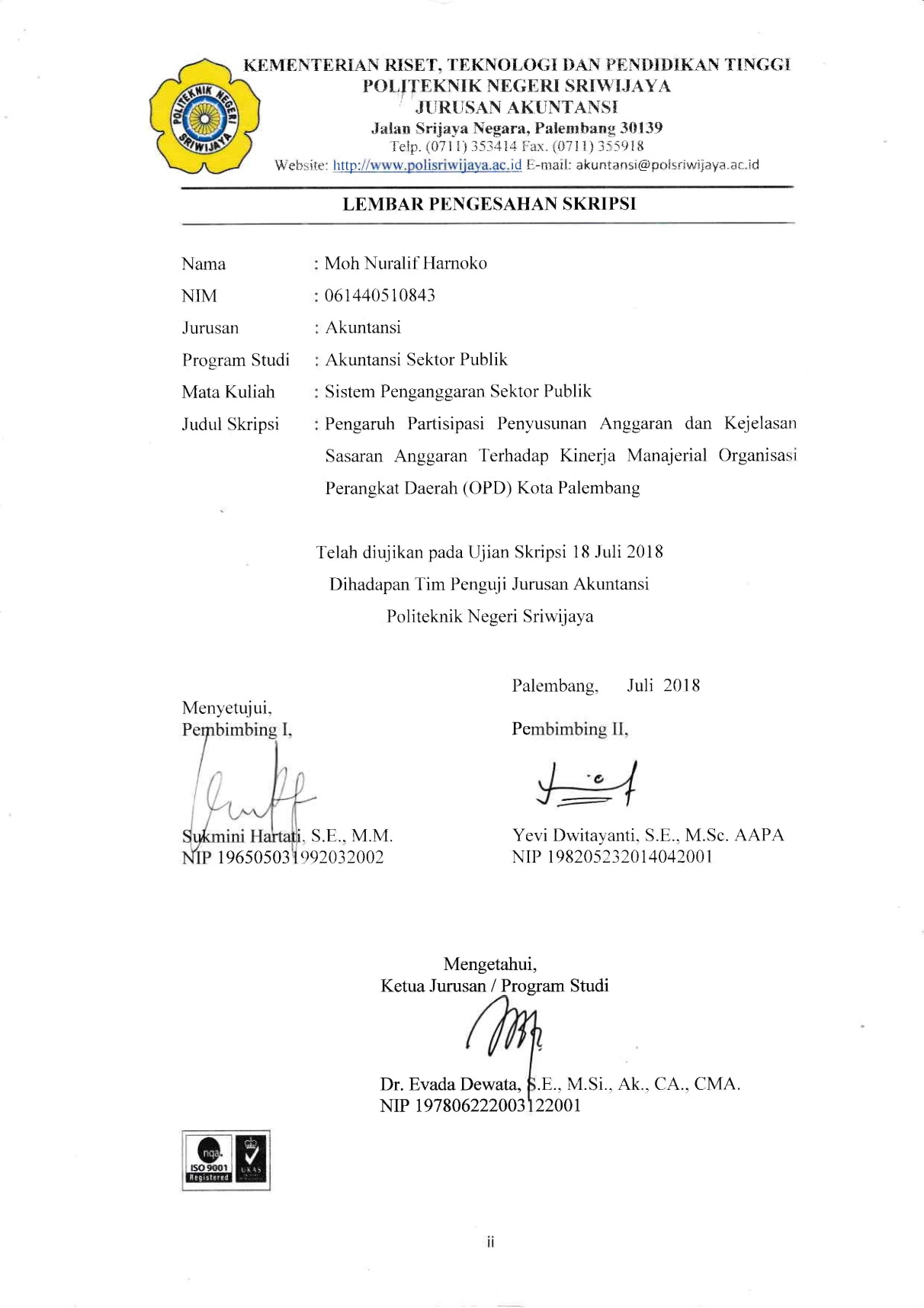 Motto“Yakinlah kau bisa dan kau sudah separuh jalan menuju kesana”.   (Theodore Roosevelt)“Saat kita memperbaiki hubungan dengan Allah, niscaya Allah akan memperbaiki segala sesuatunya untuk kita”.    (Dr. Bilal Philips)“Jika kamu benar menginginkan sesuatu, kamu akan menemukan caranya. Namun jika tak serius, kau hanya akan menemukan alasan”.    (Jim Rohn)Kupersembahkan untuk:Kedua Orang  tuaku tercintaAdik-adikku tersayangDosen-dosen yang telah membimbingkuSemua orang-orang terdekat yang telah membantukuTeman Seperjuanganku AP.AAlmamaterku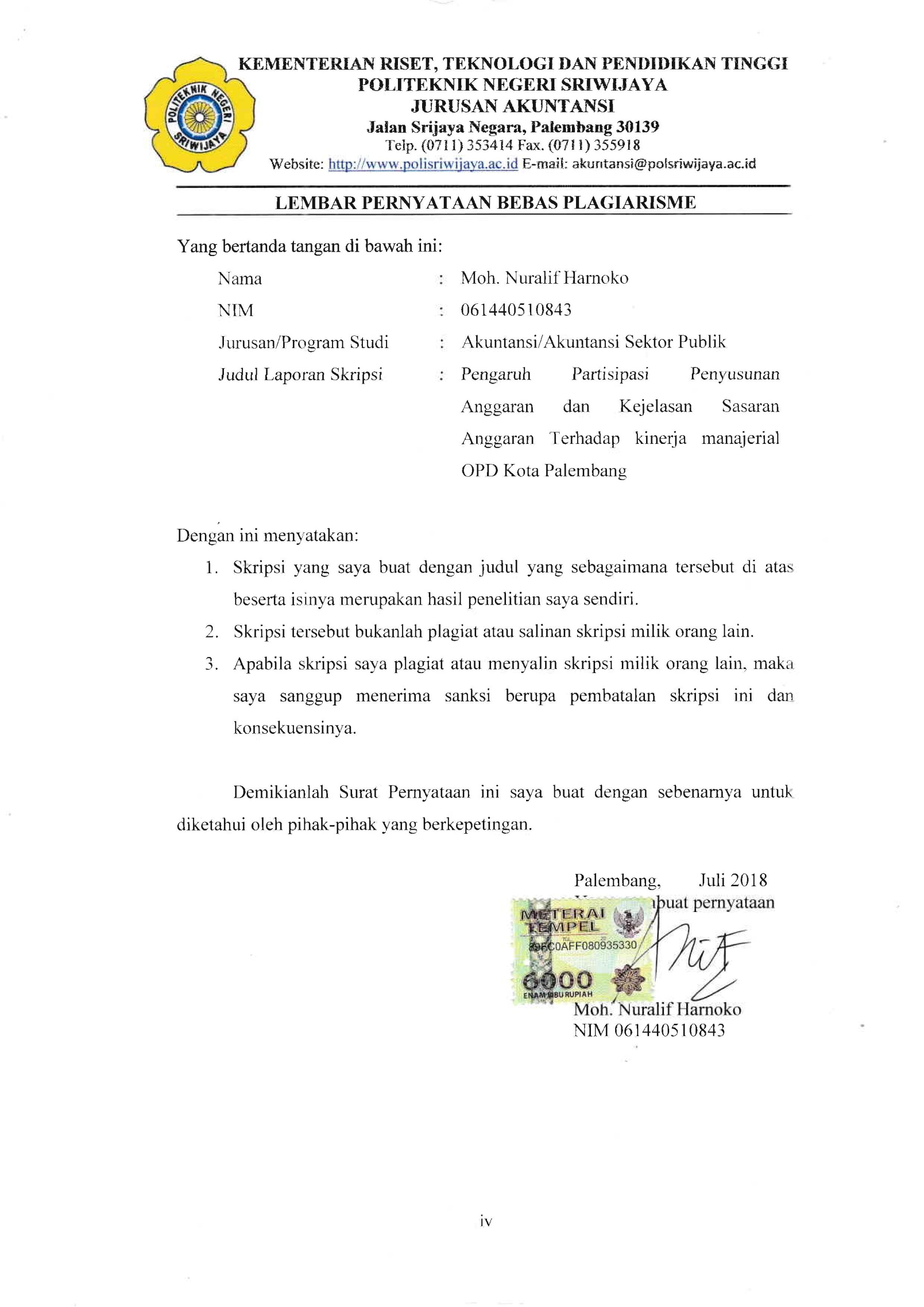 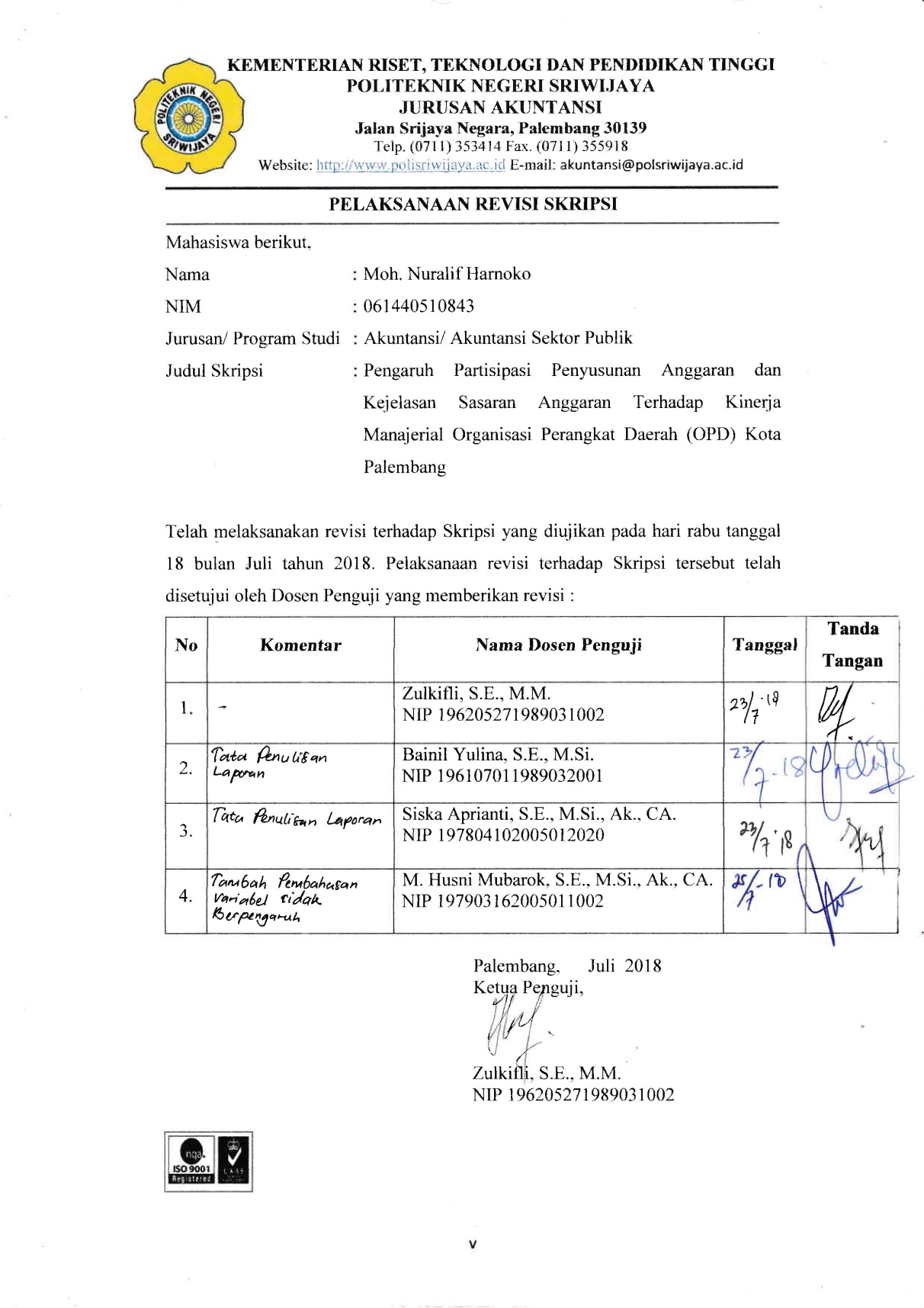 KATA PENGANTARBismillahirrohmanirrohim...	Alhamdulillah, Segala puji dan syukur penulis panjatkan atas kehadirat Allah SWT karena atas limpahan nikmat, rahmat dan berkah-Nya, sehingga penulis dapat menyelesaikan skripsi ini dengan lancar dan tepat waktu. Tak lupa pula salam serta shalawat kepada Nabi Besar Muhammad SAW yang telah membawa umat Islam ke jalan yang diridhoi oleh Allah SWT.	Skripsi yang berjudul “Pengaruh Partisipasi Penyusunan Anggaran dan Kejelasan Sasaran Anggaran Terhadap Kinerja Manajerial OPD (Organisasi Perangkat Daerah) Kota Palembang” merupakan salah satu syarat untuk menyelesaikan pendidikan pada program studi Sarjana Terapan Akuntansi Sektor Publik Politeknik Negeri Sriwijaya.Sejalan penyusunan skripsi ini, penulis telah banyak mendapat bantuan dari berbagai pihak. Untuk itu dalam kesempatan ini, penulis ingin menyampaikan rasa terima kasih yang sebesar-besarnya kepada:Bapak Dr. Ing. Ahmad Taqwa, S.T., M.T selaku Direktur Politeknik Negeri Sriwijaya.Ibu Dr. Evada Dewata, S.E., M.Si., Ak., CA., CMA selaku Ketua Jurusan Akuntansi Politeknik Negeri Sriwijaya.Ibu Yuliana Sari, S.E., MBA., Ak selaku Sekretaris Jurusan Akuntansi Politeknik Negeri Sriwijaya.Ibu Nelly Masnila, S.E., M.Si., Ak., CA selaku Ketua Program Studi Akuntansi Sektor Publik Politeknik Negeri Sriwijaya.Ibu Sukmini Hartati, S.E., M.M. dan Ibu Yevi Dwitayanti, S.E., M.Sc. AAPA selaku Dosen Pembimbing I dan II penulis yang telah berkenan meluangkan banyak waktunya untuk membantu dan membimbing penulis hingga akhirnya selesai sesuai dengan kriteria yang diharapkan.Ibu Farida Husein,S.Ag selaku Dosen Pembimbing Akademik kelas 8 (delapan) APA yang selalu memberikan semangat dan motivasi kepada penulis dan teman-teman selama proses penyelesaian skripsi ini.Bapak dan Ibu Dosen Jurusan Akuntansi Politeknik Negeri Sriwijaya, khususnya Program Studi Akuntansi Sektor Publik yang telah memberikan bekal ilmu pengetahuan yang tak ternilai harganya.Bapak dan Ibu staf pegawai akademik Jurusan Akuntansi yang telah membantu segala kepentingan perihal administrasi dan akademik selama proses penyusunan skripsi ini hingga selesai.Bapak dan Ibu staf pegawai Organisasi Perangkat Daerah (OPD) Kota Palembang yang telah memberikan izin penelitian dan segala bantuan perihal kepentingan administrasi dan pemberian data yang dibutuhkan dalam menyusun skripsi ini.Keluarga besarku yang selalu mencurahkan semua kasih sayang, pengorbanan, dukungan dan semua hal yang selalu diberikan untuk penulis hingga saat ini.Keluarga besar kelas APA 2014 yang namanya tidak dapat penulis disebutkan satu persatu, barakallah fii ‘ilmi.Semua pihak yang tidak dapat disebutkan satu-persatu yang telah memberikan bantuan doa, dan masukan selama penyusunan skripsi ini.	Skripsi ini dapat tersusun dengan baik tentunya berkat bantuan, bimbingan, dan dukungan yang datang dari berbagai pihak. Penulis menyadari bahwa dalam penulisan Skripsi ini masih banyak kekurangan. Oleh karena itu, penulis mengharapkan kritik dan saran yang bersifat membangun untuk perbaikan di masa yang akan datang.						Palembang,        Juli 2018						   Moh. Nuralif HarnokoABSTRAKPengaruh Partisipasi Penyusunan Anggaran dan Kejelasan Sasaran Anggaran Terhadap Kinerja Manajerial OPD Kota PalembangMoh. Nuralif Harnoko, 2018 Email : alif.harnokoelka@gmail.comPenelitian ini bertujuan untuk mengetahui dan menguji pengaruh partisipasi penyusunan anggaran dan kejelasan sasaran anggaran terhadap kinerja manajerial OPD di Kota Palembang. Populasi dalam penelitian ini adalah OPD di Kota Palembang yang berjumlah 31 OPD tetapi dalam penelitian  ini hanya menggunakan 22 OPD saja sebagai data yang di pakai, teknik pengambilan sampel secara purposive sampling. Responden penelitian adalah kepala OPD, kepala bidang bagian perencanaan, dan staf bagian perencanaan di masing-masing OPD. Teknik analisis data menggunakan analisis regresi linear berganda yang didahului dengan uji asumsi klasik yang terdiridari uji normalitas,uji multikolinearitas, dan uji heterokedastisitas. Semua uji kualitas data dapat terpenuhi, pengujian hipotesis dilakukan dengan uji t, uji F dan uji R² dengan bantuan SPSS for windows versi 22. Hasil penelitian ini menunjukkan bahwa secara simultan partisipasi penyusunan anggaran dan kejelasan sasaran anggaran berpengaruh positif dan signifikan terhadap kinerja manajerial hasilnya sebesar 47,0%. Secara parsial partisipasi penyusunan anggaran berpengaruh positif dan signifikan terhadap kinerja manajerial,sedangkan kejelasan sasaran anggaran tidak berpengaruh terhadap kinerja manajerial.Kata kunci : Partisipasi Penyusunan Anggaran, Kejelasan Sasaran Anggaran, dan Kinerja Manajerial.ABSTRACTThe Effect of Budgetary Participation and Clarity of Budgetary Objective on Managerial Performance in OPD Palembang CityMoh. Nuralif Harnoko, 2018 Email : alif.harnokoelka@gmail.comThis research aims knowing and testing  the effect of  budgetary participation and clarity of budget objectives on managerial performance OPD in Palembang City. The population on this research were the OPD in Palembang City, there are 31OPD but in this research only using 22 OPD as the data research, with  purposive sampling as sampling technique. Responden research is head of OPD, head of planning, and staff of planning part each OPD. The data analysis technique used multiple linear regression analysis which was preceded by classical test consist of normality test, multicollinearity test, and heterokedastisity test. All test data quality can  be fulfilled, hypothesis testing is done by t test, F test and R² test with the help of SPSS for windows version 22. The results of this research showed that the effect of  budgetary participation and clarity of budget objectives simultaneously was positive and signicant of managerial performance has 47,0%. Partially, effect of budgetary participation is positive and signicant for managerial performance,while clarity of budget objectives was not effect for managerial performance.Keywords: Budgetary Participation, Clarity of Budget Objectives, and Managerial Performance.	   .DAFTAR ISIHALAMAN JUDUL		iHALAMAN PENGESAHAN SKRIPSI		iiHALAMAN MOTTO DAN PERSEMBAHAN		iiiHALAMAN PERNYATAAN BEBAS PLAGIATISME 		ivHALAMAN PELAKSANAAN SKRIPSI 		vKATA PENGANTAR ...................................................................................    viABSTRAK		viiiABSTRACT		ixDAFTAR ISI		xDAFTAR GAMBAR		xiiiDAFTAR TABEL.................		xivDAFTAR LAMPIRAN		xvBAB I    PENDAHULUAN 1.1  Latar Belakang Permasalahan		1 1.2  Perumusan Masalah		6 1.3  Ruang Lingkup Masalah		6 1.4  Tujuan dan Manfaat Penelitian		7 1.4.1 Tujuan Penelitian		7        1.4.2 Manfaat Penelitian		7 1.5 Sistematika Penulisan		8 II TINJAUAN PUSTAKA  2.1 Landasan Teori .…..		9 2.1.1 Anggaran		9 2.1.1.1 Pengertian Anggaran	 	9 2.1.1.2 Karakteristik Anggaran	 	10 2.1.1.3 Manfaat Anggaran	 	10 2.1.1.4 Fungsi Anggaran	 	11 2.1.1.5 Siklus Anggaran Sektor Publik	 	12 2.1.2 Partisipasi Penyusunan Anggaran		13 2.1.2.1 Pengertian Partisipasi Penyusunan Anggaran	 	13 2.1.2.2 Pendekatan Partisipasi Penyusunan Anggaran	 	14 2.1.2.3 Manfaat Partisipasi Penyusunan Anggaran	 	15 2.1.2.4 Masalah dalam Partisipasi Penyusunan  Anggaran	 	15 2.1.2.5 Pengukuran Partisipasi Penyusunan Anggaran	 	16 2.1.3 Kejelasan Sasaran Anggaran 		16 2.1.3.1 Pengertian Kejelasan Sasaran Anggaran	 	16 2.1.3.2 Karakteristik Kejelasan Sasaran Anggaran	 	18 2.1.3.3 Indikator Kejelasan Sasaran Anggaran	 	18 2.1.4 Kinerja Manajerial		18 2.1.4.1 Pengertian Kinerja Manajerial	 	18 2.1.4.2 Faktor-faktor yang mempengaruhi Kinerja  Manajerial	 	19 2.1.4.3 Pengukuran Kinerja Manajerial	 	19	  2.2 Penelitian Terdahulu	 	20	  2.3 Kerangka Pemikiran	 	22	  2.4 Hipotesis Penelitian 	 	23  2.4.1 Hubungan Antara Partisipasi Penyusunan Anggaran  		  Terhadap Kinerja Manajerial		23  2.4.2 Hubungan Antara Kejelasan Sasaran Anggaran   Terhadap Kinerja Manajerial		23  2.4.3 Hubungan Antara Partisipasi Penyusunan Anggaran   dan Kejelasan Sasaran Anggaran Terhadap Kinerja  Manajerial		24  III	 METODELOGI PENELITIAN 3.1 Jenis Penelitian,Tempat dan Waktu		25 3.1.1 Jenis Penelitian		25 3.1.1 Tempat dan Waktu Penelitian		25 3.2 Definisi Variabel dan Operasional Variabel		25 3.2.1 Variabel Independen (X)		26 3.2.2 Variabel Dependen (Y)		26 3.3 Populasi dan Sampel		29 3.3.1 Populasi		29 3.3.2 Sampel		30 3.4 Teknik Pengumpulan Data		31 3.5 Jenis dan Sumber Data 		32 3.6 Teknik Analisis Data		32 3.6.1 Uji Kualitas Data		33                3.6.1.1 Uji Validitas		33                3.6.1.2 Uji Reliabilitas		33 3.6.2 Uji Asumsi Klasik		33                3.6.2.1 Uji Normalitas		33                3.6.2.2 Uji Multikolinieritas		34                3.6.2.3 Uji Heteroskedastisitas		34 3.7 Analisis Regresi Linier Berganda		34 3.8 Koefisien Determinasi (R2)		35 3.9 Pengujian Hipotesis		35 3.9.1 Uji Parsial (uji t)		35 3.9.2 Uji Simultan (uji F)		36BAB IV HASIL DAN PEMBAHASAN 4.1 Hasil Analisis Data		37  4.1.1 Gambaran Organisasi Perangkat Daerah (OPD)  Kota Palembang		37  4.1.2 Karakteristik Responden		38  4.1.3 Hasil Uji Kualitas Data		40                    4.1.3.1 Hasil Uji Validitas		40                    4.1.3.1 Hasil Uji Reliabilitas		43 4.1.4 Hasil Uji Asumsi Klasik		45                    4.1.4.1 Hasil Uji Normalitas Data		45                    4.1.4.2 Hasil Uji Multikolinearitas		47                    4.1.4.3 Hasil Uji Heteroskedastisitas		48 4.1.5 Hasil Analisis Regresi		50	 4.1.6 Hasil Uji Hipotesis Regresi Linier Berganda		51                    4.1.6.1 Hasil Uji Koefisien Determinan (R²)		51                    4.1.6.2 Hasil Uji Hipotesis Secara Parsial (Uji t)		52                    4.1.6.3 Hasil Uji Hipotesis Secara Simultan (Uji F)		534.2 Pembahasan 		544.2.1 Pengaruh Partisipasi Penyusunan Anggaran terhadap	       Kinerja Manajerial OPD Kota Palembang		544.2.2 Pengaruh Kejelasan Sasaran Anggaran terhadap	       Kinerja Manajerial OPD Kota Palembang......................    564.2.3 Pengaruh Partisipasi Penyususnan Anggaran dan Kejelasan Sasaran Anggaran terhadap Kinerja 	      Manajerial OPD Kota Palembang		57 V SIMPULAN DAN SARAN   5.1 Simpulan		59        5.2 Saran		60DAFTAR PUSTAKA	   	61LAMPIRANDAFTAR GAMBARGambar 2.1 Bagan Kerangka Pemikiran		23Gambar 4.1 Diagram Normal P-P Plot of regression standardized residual.		46Gambar 4.2 Hasil Uji Heteroskedastisitas		49DAFTAR TABELTabel 1.1 Pengukuran Capaian Kinerja PAD Kota Palembang		4Tabel 2.1 Ringkasan Penelitian Terdahulu		20Tabel 3.1 Tabel Operasional		27Tabel 3.2 Daftar Populasi		29Tabel 3.3 Daftar Sampel		30Tabel 4.1 Rincian Pengembalian Kuisioner		37Tabel 4.2 Distribusi Kuisioner		39Tabel 4.3 Keterangan Responden Kuisioner		39Tabel 4.4 Hasil Uji Validitas Partisipasi Penyusunan Anggaran (X1)		41Tabel 4.5 Hasil Uji Validitas Kejelasan Sasaran Anggaran (X2)		42Tabel 4.6 Hasil Uji Validitas Kinerja Manajerial (Y)		43Tabel 4.7 Hasil Uji Reliabilitas Partisipasi Penyusunan Anggaran (X1)		44Tabel 4.8 Hasil Uji Reliabilitas Kejelasan Sasaran Anggaran (X2)		44Tabel 4.9 Hasil Uji Reliabilitas Kinerja Manajerial (Y)		45Tabel 4.10 Hasil Uji Kolmogorov-Smirnov Test		47Tabel 4.11 Hasil Uji Multikolinearitas		48Tabel 4.12 Hasil Uji Heteroskedastisitas		49Tabel 4.13 Hasil Analisis Regresi Berganda		50Tabel 4.14 Hasil Analisis Koefisien Determinasi (R²)		51Tabel 4.15 Hasil Uji Hipotesis Analisis Secara Parsial		52Tabel 4.16 Hasil Uji Hipotesis Analisis		53DAFTAR LAMPIRANLampiran 1	Surat Kesepakatan Bimbingan Skripsi Pembimbing ILampiran 2	Surat Kesepakatan Bimbingan Skripsi Pembimbing IILampiran 3	Kartu Konsultasi Bimbingan Skripsi Pembimbing ILampiran 4	Kartu Konsultasi Bimbingan Skripsi Pembimbing IILampiran 5	Kuesioner PenelitianLampiran 6	Hasil Pengelolaan SPSS versi 22Lampiran 7	Titik Persentase Distribusi rLampiran 8	Titik Persentase Distribusi tLampiran 9	Titik Persentase Distribusi FLampiran 10	Surat Izin Pengantar Permohonan Izin Pengambilan DataLampiran 11	Surat Izin dari Dinas Kesbangpol Kota Palembang Lampiran 12	Surat Izin dari OPD Kota Palembang